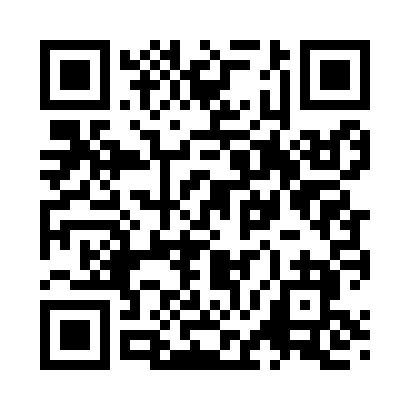 Prayer times for Sargeant, Minnesota, USAMon 1 Jul 2024 - Wed 31 Jul 2024High Latitude Method: Angle Based RulePrayer Calculation Method: Islamic Society of North AmericaAsar Calculation Method: ShafiPrayer times provided by https://www.salahtimes.comDateDayFajrSunriseDhuhrAsrMaghribIsha1Mon3:435:331:155:228:5710:472Tue3:445:341:155:228:5710:463Wed3:455:351:165:228:5710:464Thu3:465:351:165:228:5610:455Fri3:475:361:165:228:5610:446Sat3:485:361:165:228:5610:447Sun3:495:371:165:228:5510:438Mon3:505:381:165:228:5510:429Tue3:515:391:175:228:5410:4110Wed3:535:391:175:228:5410:4011Thu3:545:401:175:228:5310:3912Fri3:555:411:175:228:5310:3813Sat3:565:421:175:228:5210:3714Sun3:585:431:175:228:5110:3615Mon3:595:441:175:218:5110:3516Tue4:005:451:175:218:5010:3417Wed4:025:451:175:218:4910:3218Thu4:035:461:185:218:4810:3119Fri4:055:471:185:218:4710:3020Sat4:065:481:185:218:4710:2821Sun4:085:491:185:208:4610:2722Mon4:095:501:185:208:4510:2623Tue4:115:511:185:208:4410:2424Wed4:125:521:185:198:4310:2325Thu4:145:531:185:198:4210:2126Fri4:155:541:185:198:4110:2027Sat4:175:551:185:188:4010:1828Sun4:185:561:185:188:3910:1629Mon4:205:571:185:188:3710:1530Tue4:215:581:185:178:3610:1331Wed4:236:001:185:178:3510:11